Утверждаюдиректор МБОУ «Северская  школа-интернат для обучающихся с ОВЗ» ___________И.С. Симон «_01» сентября__ 2023 г.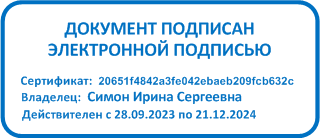 Расписание занятий ШСКна 2023/2024 уч. годНазвание/руководительГруппа, класс,ПонедельникВторникСредаЧетвергПятницаСекция«Спортивное утро»/Башкатов И.А.5-11 кл.08.00 – 08.2508.00 – 08.2508.00 – 08.25Секция«ОФП Спортивныйчас»/Башкатов И.А.5-11 кл.18.10 – 18.5018.10 – 18.50Кружок«Атлет»/Щагольчина И.В.5, 6а,7 кл.14.25-15.00Кружок«Атлет»/Щагольчина И.В. 8а, 9, 11 кл.15.05-15.40ОФП«Подвижныеигры»/Щагольчина И.В.1-8 кл.17.30-18.0017.30-18.00Кружок«Юныйпловец»/Щагольчина И.В.Мл.гр.14.30-16.05Кружок«Юныйпловец»/Щагольчина И.В.Ср.гр.14.30-16.05Кружок/Щагольчина И.В.«Будь здоров»4а16.30-17.00АОФК«Нарушение осанки»/Щагольчина И.В.7-10 кл.15.40-16.10АОФК«Нарушение координации движений и плоскостопие»/Щагольчина И.В.2 кл.17.05-17.35